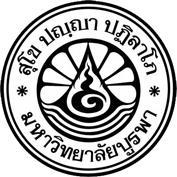 แบบบันทึกการให้คำปรึกษานิสิต สำหรับอาจารย์ที่ปรึกษาหลักสูตรพยาบาลศาสตรบัณฑิตคณะพยาบาลศาสตร์  มหาวิทยาลัยบูรพาประจำปีการศึกษา..........................................ชื่ออาจารย์ที่ปรึกษา...............................................................................................................................สาขาวิชา................................................................................................................................................จำนวนนิสิตในความดูแล....................................................คน  ได้แก่	1...........................................................................................................................................	2...........................................................................................................................................	3...........................................................................................................................................	4...........................................................................................................................................	5...........................................................................................................................................	6...........................................................................................................................................	7...........................................................................................................................................	8...........................................................................................................................................	9...........................................................................................................................................	10.........................................................................................................................................	11.........................................................................................................................................	12.........................................................................................................................................	13.........................................................................................................................................	14.........................................................................................................................................	15.........................................................................................................................................